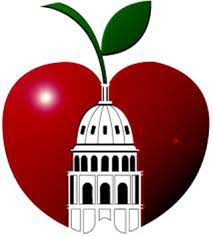 Agenda for January 11, 2017AISD Performing Arts Center 1500 Barbara Jordan Blvd, Austin, TX 787236:00 - 8:00 PMThe IDAC is charged with providing input to the Administration on an Innovation District Plan. In carrying out its charge, the IDAC shall:a. Abide by the IDAD Charter.b. Understand the statutory and regulatory requirements related to Innovation Districts.c. Understand the rationale of the district in seeking an Innovation District designation.d. Carefully consider the input of the Board, Administration, and various stakeholders within the community.MeetingsTimeAgenda ItemPresiding FacilitatorPresenter or Staff Resource6:00Call to OrderRaul Sanchez, Co-Facilitator6:00District of Innovation Kickoff - Committee Member WelcomeRaul Sanchez, Co-FacilitatorDr. Paul Cruz, Superintendent6:05Presentation of Charter and ProceduresRaul Sanchez, Co-FacilitatorJoey Crumley, AICP, Planning Supervisor, Campus and District Accountability6:10Citizens CommunicationsRaul Sanchez, Principal6:20District of Innovation OverviewJennifer Pace, Co-FacilitatorRaul Sanchez, Principal6:35Presentation of Committee Work and Proposed TimelinesJennifer Pace, Co-FacilitatorRaul Sanchez, Principal6:50Overview of AISD Mission, Vision, Strategic Plan Jennifer Pace, Co-FacilitatorRaul Sanchez, Principal6:55Review Principal Feedback on Possible Innovations and Flexibilities to Improve Educational Outcomes and Jennifer Pace, Co-FacilitatorRaul Sanchez, PrincipalOrJacob Reach, Special Assistant to The Superintendent7:20Committee Brainstorms Additional Innovations and Flexibilities to Improve Educational Outcomes and Possible Issues/BarriersJennifer Pace, Co-FacilitatorRaul Sanchez, PrincipalOrJacob Reach, Special Assistant to The Superintendent7:45Input on Next Meeting Agenda ItemsJennifer Pace, Co-FacilitatorRaul Sanchez, PrincipalJanuary 11, 2017AISD Performing Arts Center6-8pmJanuary 18, 2017Location TBD6-8pmJanuary 25, 2017Location TBD6-8pmFebruary 1, 2017AISD Performing Arts Center6-8pmFebruary 8, 2017Location TBD6-8pm